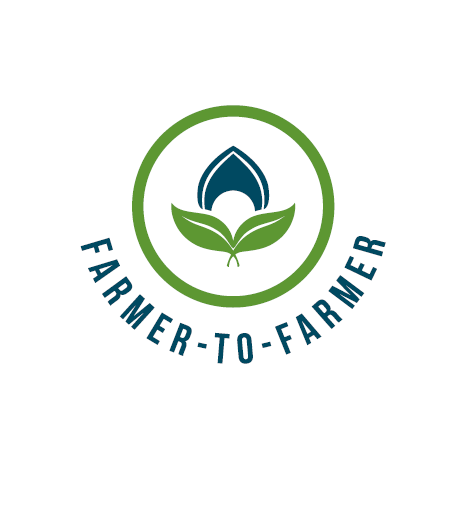 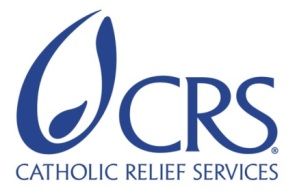                            Farmer-to-Farmer East AfricaVolunteer Assignment Scope of WorkNOTE: THIS SCOPE OF WORK AWAITING FINAL EDITSBACKGROUNDThe Farmer-to-Farmer (F2F) East Africa program leverages US volunteer’s expertise to assist smallholder farmers and small scale processors in East Africa to improve their business practices through volunteer assignments conducted with host organizations. Through F2F intervention, CRS will improve the livelihoods and nutritional status of significant numbers of low income households by: i) broadening their participation in established commodity value chains as producers and service providers; ii) strengthening community resilience to shocks such as droughts that adversely affect livelihoods; and iii) preserving/enhancing natural resources upon which most rural communities depend. CRS will also increase the American public’s understanding of international development programs and foster increased cross-cultural understanding between host countries and US volunteers.Horticultural  crops  play  a  major  role  in  developing  country  like Ethiopia,  both  in income  and  social  spheres  for  improving  income  and nutrition status. In addition, it helps in maintaining ecological balance since horticultural crops species are so various and also it provides employment opportunities as their management being labour intensive. Ethiopia  is  a  country  with  great  variety  of  climate and  soil  types  that  can grow  diversity  of  horticultural  crops  for  home  consumption  and  foreign markets.  Presently, the majority of the horticultural crops product comes from smallholder farms.Ethiopia has got a vast potential to develop intensive horticulture on small scale as well as on commercial scale. Some of the main reasons that contribute to an overall investment include favourable and diverse climate (Agro-climatic suitability), rich water resources for diversified irrigated agriculture, rise of demand for horticultural crops; particularly in urban areas and export possibility of these horticultural crops are very encouraging. Regardless of an enormous potential and a favourable environmental and socio-economic advantage, the horticulture sector is under developed. The margin of the current achievements, in terms of area & output is a small development compared to the possible level that can be attained. Horticultural crops production in general is constrained by shortage of seeds/planting materials, diseases and insect pests, poor post-harvest handling and poor linkage to market and market information. Major horticultural crops in Ethiopia include garlic, shallot, carrot, tomatoes, cabbage, onion, cauliflower, potato (Irish potato), sweet potato, papaya, banana, orange, pineapple, Avocado, lemon, mangos etc.   Development Agents (DAs) are the major ones in supporting the large base (83%) of the smallholder farmers of the Ethiopian agriculture. Limited flows of the agricultural knowledge/skills and technologies in all aspects of agriculture including horticulture production sector on post-harvest handling and management techniques to the large domains of the farming communities are important. Therefore, increasing the volume and quality of the skilled man power of candidate DAs on post-harvest handling and management of horticultural crops, and improving the efficiency and quality of the learning and teaching environment in ATVET colleges such as the Kombolcha ATVET would be paramount. Such intervention to improve the quality of the candidate DAs is tribute to the decision made by the government in establishing good number of Agricultural, Technical and Vocational Education and Training (ATVET) colleges in different parts of the country. In terms of teaching modality, most ATVET colleges pursue modular coursing system where subsequent courses are arranged one after the other in which next course will be open after completion of the former course; one course lasts after a period of 20-30 days. Kombolcha ATVET College is one of the several ATVET colleges established in Ethiopia. The objective of the college is teaching agricultural students and producing technically equipped personnel. These agricultural students of the colleges are therefore, candidates DAs. The candidate DAs after graduation in Bachelor science degree level, will join their respective offices in the regional Bureaus of Agriculture of the Ministry of Agriculture, and will be assigned at kebele levels to work for the grassroots’ farming communities. DAs are also responsible to administer certain agricultural institutions in the kebeles such as Farmers Training Centers (FTCs) and extension support with regard to horticulture production and management.ISSUE DESCRIPTIONEthiopia  has  a  comparative  advantage  in  a  number  of  horticultural  commodities  due  to  its favourable and diverse climate (Agro-climatic suitability), rich water resources for diversified irrigated agriculture, rise of demand for horticultural crops; particularly in urban areas and export possibility of these horticultural crops are very encouraging. Despite this huge resource, its contribution to the county’s GDP remains low. This is because of low quality production, productivity and poor post-harvest handling of horticultural crops. The main reasons for low productivity include: shortage of high yielding and good quality varieties, seed/planting materials, diseases and insect pests, shortage of skilled personnel, inadequate capacity in research and extension, crop management (Irrigation, IPM, quality, food safety and weak market chain).Post-harvest losses are a major source of food loss. Farmers growing horticultural crops are facing high economic losses, because there have been no methods of increasing the shelf life of these crops. Besides the country is not getting foreign exchange from horticultural crops due to the low levels of postharvest technology, which makes the product of inferior quality, with no chance of competing in the world market. The post-harvest losses of perishable (vegetable and fruits) food crops in Ethiopia is estimated at about 30 percent due to high moisture content, insect infestation and damage during handling (packaging, storage and transportation).  The Kombolcha ATVET College pursues three interrelated pillars education/training/community support services. Under the education and community service pillars, the college is requesting volunteer assistance in post-harvest handling and management of horticultural crops. The college identified limited skills and knowledge on post-harvest handling and management of horticultural crops with instructors, students and surrounding community. The host, therefore, requested F2F volunteer assistance to provide technical support on post-harvest handling and management of horticultural crops at small scale and back yard farming which is usually undertaken by farmers. The volunteer specialist will train the targeted staff and students and community, then the students after completion of their training, will train and give technical advice to the smallholder farmers in urban, peri-urban and rural areas with special emphasis on post-harvest handling and management.OBJECTIVES OF THE ASSIGNMENTThe objective of this volunteer assignment is to train and/or technically assist the targeted beneficiaries on post-harvest technologies (handling and management) of horticultural crops for improved production. The assignment is scheduled to educate and/or transfer post-harvest handling technique and management knowledge and skills to college instructors, staff working in farm and students in the department of plant sciences in Kombolcha ATVET College. The modality will be in the form of lecturing, advising, workshop, seminar or whatever modalities and sessions that the college and the volunteer feel better way of learning process. The volunteer jointly with the target students and lecturers can also plan to visit private or government intensive vegetable/fruit farms in nearby areas. The beneficiaries or attendees of this assignment will be expected to be more than 70 plant science students, 15 department staff (plant science lecturers and assistant lecturers) and more than 10 staff working in the college farm. Anticipated training topics include but are not limited to the following:Postharvest biology and technology of Horticultural Crops: Principles and Practices for quality maintenance, food safetyPhysiology of Horticultural CropsProper handling of horticultural crops; handling during harvest, sorting, cleaning and packagingCurrent technologies for storage, packaging and handlingStorage structures; types and characteristics of simple storage structures suitable to local environment (at small scale) etc.Develop simple guidelines demonstrating principles and practices of effective post-harvest handling of vegetables/ fruits.Host contribution – The Kombolcha ATVET College will select and determine the number of staff and students prior to lecturing hours, the college will provide the volunteer with the course topics and outlines where the volunteer will integrate into her/his prior prepared training and advising materials from overseas. The college will also ensure that the necessary class rooms and local training aids and other teaching materials are in place. The host will also provide the volunteer with guesthouse and facilitate the volunteer for meal services. The college will also assign a focal person who can guide and facilitate the volunteer specialist during the assignment period. The host will also provide office space and office furniture as well as vehicle if any travel is required during the assignment duration. Fuel and any other essential costs of this assignment incurred for the volunteer can be reimbursed against receipts and financial procedure of CRS.ANTICIPATED RESULTS FROM THE ASSIGNMENTIt is anticipated that the volunteer will transfer up-to-dated technologies and overseas’ experience to the plant science lecturers and students/candidate DAs and the community in a form of lecture, workshop, discussion, demonstration, seminars, and/or hands-on (fieldworks). Thus:Farmers able to maintain the good quality of the harvested produce for the market. Reduce the level of losses in weight and quality after harvestThe anticipated deliverables that can be accomplished by the volunteer includes:Initial presentation done (outlines of topics of the course, plan, approach, etc.),If time permits, reviewing of training modules or handouts prepared and submitted.Reports with recommendation submitted; Presentation to CRS staff and/or USAID;Outreach events conducted in the US.SCHEDULE OF VOLUNTEER ACTIVITIES IN ETHIOPIADESIRABLE VOLUNTEERS SKILLSSpecialist in post-harvest handling and storage of horticultural crops (fruits and vegetables) experience in in small scale production of vegetable and fruits at community level is desirable.Demonstrative experience in agricultural education/learning institutes and/or universities in the US and/or other African agricultural universities,Ability and preparedness to use relevant teaching aids and audiovisuals,  Demonstrated experience in advisory, research and laboratory work, emphasizing horticulture productionGood communicator and interpersonal skills ACCOMMODATION AND OTHER IN-COUNTRY LOGISTICSBefore travelling to the host at the assignment place, the volunteer will stay in Addis Ababa at one of the CRS’s client hotels that will be booked and confirmed before the arrival date. In Addis Ababa, the hotel usually has rooms that include services such as airport pickup and drop-off, breakfast, wireless internet, etc. The hotel or CRS will arrange a vehicle for short travel from the hotel to CRS and vice versa while in Addis Ababa.All required materials will be prepared ahead of time and will be provided to the volunteer. CRS Ethiopia will provide the volunteer with a laptop computer, local internet dongle (modem/EVDO) and mobile phone with charged local SIM-card. Any other required logistics and facilities can also be requested by the volunteer during her/his stay in Addis Ababa.CRS will arrange transport service and accompany the volunteer to the place of assignment.During her/his assignment period, the volunteer will be stay in the guesthouse of the College, or nearby CRS’s client hotel in Kombolcha town. CRS Ethiopia will cover the lodging bills against receipts.CRS HQ will provide the volunteer with a per-diem advance to cater meals. CRS Ethiopia will also reimburse the volunteer with laundry costs against receipts. Before departing from Ethiopia, the volunteer will also liquidate if s/he received any advances in Ethiopia. For more information, please refer to country information that will be provided.RECOMMENDED ASSIGNMENT PREPARATIONSAlthough CRS F2F has developed such hinting SOW, the volunteer can fine-tune through her/his professional qualifications to successfully carry out this assignment.  Generally, Ethiopia is under the tropical zone, where malaria may be a problem. Therefore, the volunteer is advised to take pills or vaccination for malaria and (maybe also for cholera) as per medical recommendations by her/his doctors/health professionals in US before departing from US. Prior to travel, the volunteer is advised to prepare necessary training and demonstration aids and written handouts. Electronic copies of the handouts and any other paper materials can be printed for immediate use at the CRS office in Addis Ababa on request by the volunteer. If the volunteer requires simple training aids like flip charts, markers or tape s/he should make the request and collect from the CRS office in Addis Ababa prior to travel to the assignment place. Translation of handouts to the local language can be done in the locality of the assignment, if required. Depending on the meeting places and availability of electric power and LCD projector, the volunteer may use a laptop and projector for power point presentations.KEY CONTACTSSummary InformationSummary InformationAssignment CodeET-113CountryEthiopiaCountry ProjectHorticulture Production and Sector SupportHost OrganizationKombolcha Agricultural, Technical and Vocational Education and Training (ATVET) CollegeAssignment TitleSmall scale postharvest handling practices of horticultural cropsAssignment preferred datesflexibleObjective assignmentIncreased shelf-life of horticultural crops through reduction in post-harvest losses  Develop simple post-harvest handling guidelines on horticultural cropsDesired volunteer skill/expertiseGraduate knowledge/skills and experience in post-harvest handling, storage and management activities. Horticultural cropsDayActivityDay 1 Arrival in Addis. The volunteer will be met at Bole Airport by CRS’s client hotel Churchill (churchillhotel@ethionet.et; phone # 0111111212). The volunteer will locate the Churchill hotel kiosk and receive their pre-arranged transport.  Day 2Briefing meeting at CRS office with CRS F2F staff, briefing on logistics and itinerary of the trip and discuss anticipated outcomes and work plan;Meet with Ministry of Agriculture (General Manager Office of the ATVET colleges) for introduction and expectations   Day  3Travel to Kombolcha (380 km to the North-East of Addis, 40 minute air flight)Setup with guesthouse and other logistics and/or stay at CRS client hotelDays 4First hand briefing on outlines of topics of the course, plan, approach, etc, and adjust the topics as required. Work planning and discussion with the staff of the collegeAcquainted with the existing curriculum and course topics of the department and the instructing modalities of the College through integrating volunteer prepared course and lesson plans. Prepare course/training and plan with the local associate of the college to proceed with the assignment (lecturing, seminar, workshops, advising, etc.)     Day 5-7Conduct the assignment according to an agreed schedules and modality of lecturing, advising, seminar, etc. Day 8Rest dayDays 9-14Continue conducting the assignment (training/academic and practical)Days 15Rest dayDay16-17Continue conducting the assignment (training/academic and practical)Day18Wrap up sessions that emphasize key concepts of the assignment: the college evaluates the assignment and discusses final report recommendations with the volunteer. Group presentation to the host in the presence of CRS F2F staffDay 19Travel back to Addis Ababa Day 20Debriefing at CRS office with USAID Mission and CRS staffs.Submit all reports, return logistic items and complete all required activitiesDepart for USA (evening hours)TBDConduct outreach activity when back in the USCRS BaltimoreCRS EAROMaria Figueroa, Recruitment ManagerEA Farmer to Farmer Program228 W. Lexington StreetBaltimore, MD 21201; 410-951-7366Email: maria.figueroa@crs.orgNyambura Theuri, Deputy Project DirectorEA Farmer-to-Farmer ProgramP.O. Box 49675 – 00100St. Augustine Court Karuna Close RoadEmail: nyambura.theuri@crs.org Nairobi, KenyaCRS Ethiopia:CRS Ethiopia:Biruk Tesfaye, F2F program manager, CRS Ethiopia, P. O. Box 6592, Addis AbabaEmail: biruk.tesfaye@crs.orgPhone (landline):   +251-112 788800;   Cellphone: +252-911-718450Richard Markowski, Acting Head of programsCRS Ethiopia, P.O.Box 6592, Addis AbabaEmail:  Richard.Markowski@crs.orgPhone (Land line): +251 112788800Cellphone: +251911507305Host Organization:Host Organization:Jemal Seid, Dean of Kombolcha ATVET College, Kombolcha, Amhara, EthiopiaCellphone: +251-911 539250Email: sjemaw@yahoo.comKombolchaSolomon Abebe, Head of the Department of Plant Science- Kombolcha  ATVET CollegeCellphone: +251-913292028Email: solabebe@gmail.comKombolcha